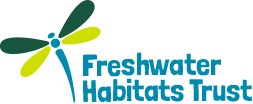 TRUSTEE APPLICATION FORMPlease complete the Trustee application form and submit with a copy of your CV to: lstevens@freshwaterhabitats.org.ukPlease give details of two people who would be willing to provide a referenceThank you for completing this application form and for your interest in becoming a Trustee for the Freshwater Habitats TrustThis form should be returned to Office Manager, Freshwater Habitats Trust, Bury Knowle House, North Place, Headington, Oxford OX3 9HY or emailed to lstevens@freshwaterhabitats.org.ukNameHome AddressPost CodePost CodePost CodePost CodePost CodePost CodeTelephoneHomeMobileWorkE-mailOccupationQualificationsWhich of the following skills or experience could you bring to the Board?Please indicate against each relevant area whether it is your Principle skill, by writing ‘P’, or a secondary skill where you have experience, by writing ‘S’.Please indicate against each relevant area whether it is your Principle skill, by writing ‘P’, or a secondary skill where you have experience, by writing ‘S’.Please indicate against each relevant area whether it is your Principle skill, by writing ‘P’, or a secondary skill where you have experience, by writing ‘S’.Please indicate against each relevant area whether it is your Principle skill, by writing ‘P’, or a secondary skill where you have experience, by writing ‘S’.Please indicate against each relevant area whether it is your Principle skill, by writing ‘P’, or a secondary skill where you have experience, by writing ‘S’.Please indicate against each relevant area whether it is your Principle skill, by writing ‘P’, or a secondary skill where you have experience, by writing ‘S’.Which of the following skills or experience could you bring to the Board?P/SP/SWhich of the following skills or experience could you bring to the Board?Human ResourcesHuman ResourcesBusiness ManagementBusiness ManagementWhich of the following skills or experience could you bring to the Board?Financial / AccountingFinancial / AccountingMarketing / P.R.Marketing / P.R.Which of the following skills or experience could you bring to the Board?FundraisingFundraisingWelfareWelfareWhich of the following skills or experience could you bring to the Board?LegalLegalCommunity Relations (inc. cultural and faith groups)Community Relations (inc. cultural and faith groups)Which of the following skills or experience could you bring to the Board?Strategic PlanningStrategic PlanningProject ManagementProject ManagementWhich of the following skills or experience could you bring to the Board?Quality AssuranceQuality AssuranceSafeguardingSafeguardingWhich of the following skills or experience could you bring to the Board?Information TechnologyInformation TechnologyRisk ManagementRisk ManagementWhich of the following skills or experience could you bring to the Board?Impact MeasurementImpact MeasurementProcurement/CommissioningProcurement/CommissioningNameNameNameNameAddressPost CodeAddressPost CodeTelTelTelTel